Commission du travail du Manitoba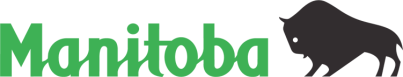 175, rue Hargrave, bureau 500, Winnipeg (Manitoba)  R3C 3R8Téléphone : 204 945-3783  Télécopieur : 204 945-1296www.gov.mb.ca/labour/labbrdFORMULE XII : 	Demande de détermination du contenu de la première convention collectiveLOI SUR LES RELATIONS DU TRAVAILENTRE : Requérant,- et -Intimé.Le requérant susnommé DEMANDE PAR LES PRÉSENTES à la Commission du travail du Manitoba de déterminer le contenu de la première convention collective entre les parties à l’égard de l’unité d’employés décrite dans le certificat no CTM-		, délivré par la Commission le						20         .							___________________________________							RequérantDéposez la formule A avec la présente demande.(Rév. mai 2016)